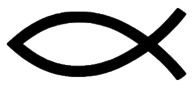 There is an event coming very soon (if it has not already happened by the time you read this letter) that is going to leave the world in utter chaos.  Many, many people from all over the world (including children) are going to “disappear” while many others will be killed in the aftermath.  The reason for these “sudden deaths” (not like the ones we are seeing now) is because some of those who vanish will be airplane pilots, automobile drivers, heavy equipment operators, and the like.  It’s going to be a time of great devastation and fear.  Still, even while some are terrified, there will be others who celebrate.What is this great event?  This day was prophesied thousands of years ago and is known as the Rapture.  While the rest of the world tries to figure out what has happened, the media may try to convince everyone that people were either abducted by aliens, removed by AI, or some other strange entity or reasoning.  If anyone will stop to think about who is missing, they will find that they were all Christians and Messianic Jews who sincerely believed and loved the Lord Jesus Christ (the Messiah).  Sadly, there will be “Christians” who are left behind (even pastors), because though they may have been in church every time the doors opened, or were well known on T.V. and/or radio, their hearts were never fully surrendered to God, in love.  They had never repented, believed on the Lord Jesus Christ, and asked Him to be their Lord and Savior.  They never really “knew” Him.So what does all of this mean, and what is going to happen next?  I am sorry to say that it is going to be hell on earth for a while.  When this event occurs, Jesus has just taken His church out of the world, during this “hour of testing” (not a literal hour), known as the “Great Tribulation.”  There is a man who is going to rise up and he will seem to somewhat calm the storm, promising world peace, and unity.  He will have answers and solutions to problems like no one before him.  There will also be signs and wonders like never before. There will be a peace treaty signed, that allows the Jews in Israel to finally build their Third Temple alongside the Muslims.  The Jews will once again be able to worship as they did in the Old Testament.  When this peace treaty in Israel is put into place, there will be 7 years left of this world. No more and no less.  This same man, who rises up, will become the new world leader, and he will be viewed as a savior.  He is the antichrist, also known as “the beast.”  At first, he may seem wonderful, but he will have no respect for God, or God’s Son Jesus, even denying and blaspheming His name.  The antichrist will also not care for women.  He will be proud and arrogant.  Still, many will believe he is “the Christ” or their messiah (according to different religions and beliefs).  He will be the greatest deceiver of all times.  He is doing the work of Satan himself.In the last 3 ½ years, of the final 7, the antichrist will show his true colors, claiming that he IS God, even setting up an image of himself in the Jewish Temple in Jerusalem, demanding to be worshipped.  This will cause the Jews to flee Jerusalem and go into hiding in the wilderness. Also, during this last 7 years, the antichrist will force people to get “a mark,” either on their hand or on the forehead, which will include the number of his name, which is 666.  Whether the mark is the actual numbers, or it includes the numbers, I do not know.  However, no one will be able to buy or sell anything without it.  We have seen only a glimpse of this during covid (limitations and restrictions on those who were not vaxxed), but during the last 7 years there will be no exceptions.If you are one of those who is left behind, the good news is that even though you were not part of the church that Jesus has “caught up to be with Him” before the Great Tribulation, you CAN still be saved.  Do not believe otherwise, no matter who tells you it’s too late.  The only thing that will prevent you from being saved is if you get the “mark of the beast.”  By doing this, you are denying Christ and swearing allegiance to the antichrist/Satan, forever.  It is better to starve to death or be killed than to get the mark.  Once someone has the mark, their final destination is Hell.  There is no forgiveness available to anyone after this decision has been made. At the end of the Great Tribulation, which are those final 7 years, Jesus will return to the earth to deal with the antichrist and all of his followers (those who took the mark).  If you are still not sure about Jesus or you are thinking your life might be spared if you avoid the mark and somehow survive the last 7 years, I advise you to get right with God right now and do not throw caution to the wind.  It’s going to be a horrific time, like never before, and the chances of surviving are very unlikely.  Would you spend 7 years at sea, during the most horrific storms ever, without a life raft?  Jesus is your life raft.  Anyone who dies without Him (at any time) will NOT be saved.  And even if you did survive, you will still have to face Him at the end of those 7 years.But you can be assured, right now, that you WILL be saved and will get to spend eternity with the Creator of Heaven and Earth.  He loves you SO much that He sent His only Son to suffer, be punished, and die for your sins (so that you don’t have to).  It doesn’t matter who you are, how you’ve been living, what you’ve done, or who you’ve done it to.  It also doesn’t matter what has been done to you.  You are not beyond God’s love and forgiveness.To be adopted into the eternal family of God, repent (changing your mind about staying in sin and turning to God), tell God that you believe He sent His Son, Jesus, to die on the cross for your sins, and that Jesus rose to life again on the 3rd day. Ask God to forgive you, and ask Jesus to be your Lord and Savior from this day forward.  If you mean this from your heart, you WILL be forgiven, and you WILL be saved.  If you have just prayed this prayer, you belong to God now, and though Satan and his followers may take your life, he cannot touch your spirit and soul, which are eternal.  Please try to get familiar with the Bible, while you still can.  Read the book of John, the Psalms, and Proverbs.  God’s promises will give you hope during this time of nothing but trouble. There will be others who receive Jesus during this Great Tribulation period.  All are called the “Tribulation Saints.”  Look for them and stay with them.  They will not take the mark and will most likely be in hiding because anyone who refuses the mark will be killed, especially Christians.  Do not fear for your life during this time because you can rest assured that though you may lose your earthly body, you will be given a brand new one in Heaven.  During these last days you may also hear about, or see, the 144,000 who are young Jews who have been devoted to God and will come to know that Jesus (Yeshua – in Hebrew) IS their Messiah.  They will be sharing the Gospel everywhere they can.  There will also be 2 witnesses who will be preaching the Gospel.  No one will be able to kill them except for the beast himself.  These 2 witnesses will be so hated (because the world is following the antichrist and has turned against God) that their dead bodies will be left in the streets for everyone to see while the world celebrates.  Although, they will rise from the dead after 3 days and will be taken up to heaven, for all to see.  During this time, there will also be a ministering angel that will be sharing the Gospel.  So for anyone who believes God is cruel or unloving, think of all of the times He has presented the Truth to us, through a friend, a loved one, a perfect stranger, or on T.V. and radio.  He has given all of us opportunity after opportunity to receive His gift of love, which is Jesus, as well as His Holy Spirit (once we have received Jesus). For anyone who has never heard what I’ve just shared, or maybe you are still having trouble believing it, I pray right now that God will give you eyes to see, ears to hear, and a mind and heart to receive His Truth, in Jesus’ name.  If you are struggling to believe the Bible, and especially that Jesus is all He has claimed to be, please go to AriseandShine.org/ready-or-not. This page includes many links for better understanding.Please note that unlike any other religious book, over one third of the Bible is prophecy. The prophesies that have been fulfilled are 100% accurate.  Jesus fulfilled over 300 of them two thousand years ago when He walked the earth.  He will fulfill even more when He returns, after the last 7 years.  I sincerely hope you are ready to meet Him. I will be praying for you. Scan this QR code with your phoneTo visit AriseandShine.org/ready-or-not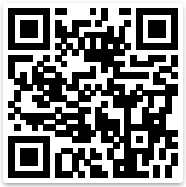 The following are just a few of the Scripture references from the events mentioned above:The Rapture:Luke 21:34-36, 1 Thessalonians 4:16-18, 1 Corinthians 15:50-52, John 14:1-3, Matthew 24:36-42 “Christians” who were posers, but never knew Jesus:Matthew 7:21-23The antichrist, lying signs and wonders, “the mark,” the peace treaty with Israel, and his image in the Temple: 1 John 2:22, 2 Thessalonians 2:9-10, Daniel 11:37, Revelation 13:5-8, Revelation 13:13-17, Daniel 9:27, Matthew 24:15-16The Great Tribulation Saints:Revelation 7:9, Revelation 7:14Our bodies will be changed:1 John 3:2, Philippians 3:20-21The 144,000 Jews who come to know Jesus as their Messiah:Revelation 7:3-4, Revelation 14:4-5The Two Witnesses:Revelation 11:3-13Surviving isn’t likelyRevelation 6:15-17Will your name be found in the Lamb’s book of life?Have you asked Jesus to be your Lord and Savior?PLEASE don’t put it off any longer.Revelation 20:15And if anyone’s name was not found written in the book of life, he was thrown into the lake of fire.Romans 10:13For “whoever calls on the name of the Lord shall be saved.”Romans 10:9-10If you declare with your mouth, “Jesus is Lord,” and believe in your heart that God raised him from the dead, you will be saved. For it is with your heart that you believe and are justified, and it is with your mouth that you profess your faith and are saved.